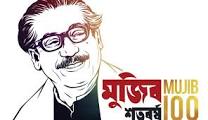 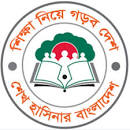 স্মারক নং -পিটিআই/ঝাল/২০২০/২০৭-০১								           তারিখ:৩১/১২/২০২০ খ্রি.বিষয়ঃ wWwcGW cÖwkÿYv_©x‡`i 4_© Uvg© Gi Kvh© m¤úv`‡bi wbwgË wbR we`¨vj‡q †hvM`v‡bi Rb¨ wcwUAvB †_‡K Aegy³KiY|Dchy©³ wel‡qi cwi‡cÖwÿ‡Z Rvbv‡bv hv‡”Q †h, wc‡ivRcyi wcwUAvB Gi Rvbyqvwi 2020-Ryb 2021 wkÿve‡l©i cÖwkÿYv_x©‡`i 1g, 2q I 3q Uv‡g©i KvR m¤úbœ nIqvq Ges 4_© Uvg© Gi KvR m¤úv`‡bi Rb¨ 01/01/2021 wLªt Zvwi†L wbR we`¨vj‡q †hvM`v‡bi wbwgË Aegy³ Kiv n‡jv|উপজেলাঃ ঝালকাঠি সদরউপজেলাঃ কাঁঠালিয়াউপজেলাঃ নলছিটিউপজেলাঃ রাজাপুরউপজেলাঃ কাঁঠালিয়াপ্রাপকঃ	উপজেলা শিক্ষা অফিসার	ঝালকাঠি সদর, ঝালকাঠি।স্মারক নং- পিটিআই/ঝাল/২০২০/২০৭-০১(১২) 								  তারিখ:৩১/১২/২০২০ খ্রি.সদয় অবগতি ও প্রয়োজনীয় কার্যার্থে অনুলিপি প্রেরণ করা হলো।1| gnvcwiPvjK, cÖv_wgK wkÿv Awa`ßi, †mKkb-2, wgicyi, XvKv-1216| 2| gnvcwiPvjK, RvZxq cÖv_wgK wkÿv GKv‡Wgx (‡bc), gqgbwmsn| 3| cwiPvjK (cÖwkÿY), cÖv_wgK wkÿv Awa`ßi, †mKkb-2, wgicyi, XvKv-1216| 4| wefvMxq Dc-cwiPvjK, cÖv_wgK wkÿv, ewikvj wefvM| 5| mnKvix cwiPvjK (cvV¨µg I M‡elYv), cÖv_wgK wkÿv Awa`ßi, †mKkb-2, wgicyi, XvKv-1216|6| mwPe, evsjv‡`k wWwcGW †evW©, †bc, gqgbwmsn|7| ‡Rjv cÖv_wgK wkÿv Awdmvi, ঝালকাঠি |8| cixÿv wbqš¿K, evsjv‡`k wWwcGW †evW©, †bc, gqgbwmsn|9| BÝUªv±i, BDAviwm......................................................................10| mnKvix Dc‡Rjv wkÿv Awdmvi (mswkøó K¬v÷vi).................................11| cÖavb wkÿK................................................................................12| Rbve.........................................................................................13| Awdm Kwc|ক্রমিক নংশ্রেণি রোলনাম ও পদবীবর্তমান ঠিকানা(বিদ্যালয়)উপজেলাজেলামোবাইল নম্বরমন্তব্য০১০৩মোঃ মাসুদ রানা (সহ.শি)শিমুলিয়া স.প্রা.বিসদরঝালকাঠি০১৭২৪৫৪১৫৪৩০২০৪মোসাম্মাৎ সিমা (সহ.শি)নবগ্রাম স.প্রা.বিসদরঝালকাঠি০১৭১৯০৯৮০৩৫০৩০৬মাহাফুজা আক্তার (সহ.শি)২নং ভারুকাঠি স.প্রা.বিসদরঝালকাঠি০১৯১২৫৮৫৫০৩০৪০৭দেবী ঘরামী (সহ.শি)রণমতি স.প্রা.বিসদরঝালকাঠি০১৭৪২৫৭৬০৪২০৫০৮নুসরাত জাহান (সহ.শি)১০৪নং বাসন্ডা স.প্রা.বিসদরঝালকাঠি০১৭৮৮৭৯৭৬৪০০৬১৮বিথীকা রানী বেপারী (সহ.শি)১১৮নং ওস্তাখান স.প্রা.বিসদরঝালকাঠি০১৭২৪৪৪০৭০৪০৭১৯সৈয়দা বানী আক্তার (সহ.শি)৭৭ নং খায়ের হাট স.প্রা.বিসদরঝালকাঠি০১৯৫০২৫১৯৩০০৮২০সুমাইয়া খন্দকার (সহ.শি)৩৭নং পিপলিতা স.প্রা.বিসদরঝালকাঠি০১৭৬২০৬৪১০৫০৯২১সাবিহা সারমিন (সহ.শি)গাবখান স.প্রা.বিসদরঝালকাঠি০১৭২১১৮৮০৭৯১০২২মোসাঃ আয়সা আক্তার (সহ.শি)নৈয়ারী স.প্রা.বিসদরঝালকাঠি০১৭৩০৯৮৬০৫১১১২৩মাখরুমা জাহান (সহ.শি)নৈকাঠি স.প্রা.বিসদরঝালকাঠি০১৭৬২২৯১৯৫১১২২৪শিফাত জাহান (সহ.শি)নৈকাঠি স.প্রা.বিসদরঝালকাঠি০১৭৮৬৪৮৭০৫৯১৩২৫খালেদা জুমুর (সহ.শি)ভাত্তাতিতা স.প্রা.বিসদরঝালকাঠি০১৭৫৪৭৫৪৫৫৫১৪২৭রেশমা আক্তার উত্তর মানপাশা স.প্রা.বিসদরঝালকাঠি০১৭৩৯১১৭৪৭৮১৫৩৪মোসাঃ নাজমা (সহ.শি)বেরমহল হাসান মেমোঃ স.প্রা.বিসদরঝালকাঠি০১৭১৭৪৪২১৩২১৬৩৬মোসাঃ জায়েদা বেগম (সহ.শি)কৃষ্ণকাঠি স.প্রা.বিসদরঝালকাঠি০১৭৫২২১১১৯১১৭৩৭নাসরিন সুলতানা (সহ.শি)১০৯নং মসজিদ বাড়ী স.প্রা.বিসদরঝালকাঠি০১৭৮২৬৮০৩৯২১৮৩৮মোসাঃ তানজিলা সুলতানা (সহ.শি)৭০নং বৈদারাপুর স.প্রা.বিসদরঝালকাঠি০১৭৪১৪৮৮৪৬৯১৯৪০মোসাঃ সোনিয়া আক্তার (সহ.শি)১১৩নং পঃচাদকাঠি পৌরসভা স.প্রা.বিসদরঝালকাঠি০১৭৮০০২৬০৩০২০৪২মোঃ ফিরজ আলম (সহ.শি)৪২নং মহৎপুর স.প্রা.বিসদরঝালকাঠি০১৭৪৬৬২৪২২৭২১৪৩মোঃ ইকবাল হোসেন চৌধুরী (সহ.শি)স.প্রা.বিসদরঝালকাঠি০১৭১৭২৫২১০২২২৪৪সুমা খানম (সহ.শি)৮নং রমজানকাঠি স.প্রা.বিসদরঝালকাঠি০১৭৯৭২৩২৮৯৫২৩৪৫শিলু ঘরামী (সহ.শি)চর ভাটারাকান্দা স.প্রা.বিসদরঝালকাঠি০১৭৯২২১৬০৪০২৪৫১শিখা হালদার (সহ.শি)শাখাগাছি পঃউঃ স.প্রা.বিসদরঝালকাঠি০১৭২৭০২০০৫০২৫৫২কৃষ্ণা বড়াল (সহ.শি)শাখাগাছি পঃউঃ স.প্রা.বিসদরঝালকাঠি০১৭৭৮৮৭৬৪০৪২৬৫৩হেলেন আক্তার (সহ.শি)৩৯নং সারেংগল স.প্রা.বিসদরঝালকাঠি০১৭২১৮০৬৮৫৯২৭৫৪ফারহানা খানম (সহ.শি)৫৩নং ধারাখানা স.প্রা.বিসদরঝালকাঠি০১৭৬০৩২৬৩৭৪২৮৫৫নাসরিন আক্তার (সহ.শি)৪নং কাঁচা বালিয়া স.প্রা.বিসদরঝালকাঠি০১৯৪৫৩৩৭৫২৩২৯৫৯মোঃ মনিরুজ্জামান (সহ.শি)কিফাইত নগর শিশু কল্যান স.প্রা.বিসদরঝালকাঠি০১৭১২১৮৪৫০১৩০৫৭মোসাঃ মাকসুদা (সহ.শি)৭৭নং খায়ের হাট স.প্রা.বিসদরঝালকাঠি০১৭৫৪৯৯৮২৭৫৩১৮১অনিরাধা দাস (সহ.শি)৭৬নং কিস্তাকাঠি স.প্রা.বিসদরঝালকাঠি০১৭১৭৫২০৮৪৭৩২৮৩রুবিনা আক্তার (সহ.শি)৪৫নং খাজুরা স.প্রা.বিসদরঝালকাঠি০১৮৮৪৫৯৪৮৮২৩৩৮৪রঞ্জন হালদার (সহ.শি)ভিমরুলী স.প্রা.বিসদরঝালকাঠি০১৭২৮৯১৭৪০৮৩৪৮৫রোজিনা আক্তার (সহ.শি)গুয়াটন হাট স.প্রা.বিসদরঝালকাঠি০১৭০৩৬৪৯১২৪৩৫৯৫রেহেনা পারভিন (সহ.শি)৫৮নং কৃষ্ণকাঠি স.প্রা.বিসদরঝালকাঠি০১৭২২৮২৮৮৭৩৬১০৩মোঃ দেলোয়ার হোসেন (সহ.শি)৯৪নং দিবাকয়কাঠি স.প্রা.বিসদরঝালকাঠি০১৭১৬৯৪৪৫৫৯৩৭১০৪সুইটি আক্তার (সহ.শি)বেরপাশা স.প্রা.বিসদরঝালকাঠি০১৭৭৮৭৮৪০৪৬৩৮১০৫মমতা রানী (সহ.শি)৫৬নং জয়শী স.প্রা.বিসদরঝালকাঠি০১৭৪৫৯৭৪৪৮৯৩৯১০৬মোঃ ফারুক হাওলাদার (সহ.শি)সৈয়দ জুলফিকার স.প্রা.বিসদরঝালকাঠি০১৭০৯৯৪৮৩৯৭৪০১০৭হামিদা আক্তার (সহ.শি)১৩ নং মুরাসাতা স.প্রা.বিসদরঝালকাঠি০১৬৪৫৬৩৭৩৮৪৪১108মোসাঃ মারুফা বেগম (সহ.শি)৬০নং মহদিপুর স.প্রা.বিসদরঝালকাঠি০১৭৭৯৬৬১৬১৪৪২১১০তানিয়া খানম (সহ.শি)৫৮নং কৃষ্ণকাঠি স.প্রা.বিসদরঝালকাঠি০১৭৩৯০২৫৮১৩৪৩১১৫বিনয় ভূষন চক্রবর্তী (সহ.শি)৯৯নং পীরখান জানাহ আলী স.প্রা.বিসদরঝালকাঠি০১৭২৯৮৩৮৭২৮৪৪১১৭সালমা আক্তার (সহ.শি)নৈয়ারী স.প্রা.বিসদরঝালকাঠি০১৭৮৯৮৩২৮৩৯৪৫১২০সোহাগ রানী (সহ.শি)বৈশাইন খান শহীদ সৃতি স.প্রা.বিসদরঝালকাঠি০১৬৭০৭১০০৪৩৪৬১২১আনজুমান আরা (সহ.শি)কালীতারা স.প্রা.বিসদরঝালকাঠি০১৮৬৪১৫৮৫৯৫৪৭১২২তানজিলা আফরিন (সহ.শি)নিবারণ চন্দ্র আদর্শ স.প্রা.বিসদরঝালকাঠি০১৭২২৪১৭০৪৮৪৮১২৩সীমা সমদ্দার (সহ.শি)৯৯নং কুতুব নগর স.প্রা.বিসদরঝালকাঠি০১৭৮৭২০৫৯০১৪৯১২৪নাজমা আক্তার (সহ.শি)৯৮নং বিকনা স.প্রা.বিসদরঝালকাঠি০১৭৯৮৩২৬১৯১৫০১২৫ইয়াসমিন জাহান লিজা (সহ.শি)৩৩নং পরমহল স.প্রা.বিসদরঝালকাঠি০১৭৫৮০৮১১৯২৫১১২৬তানিয়া আক্তার (সহ.শি)১০৩নং পৌরসভা আদর্শ স.প্রা.বিসদরঝালকাঠি০১৭১২৮৩০৩৩১৫২১২৭সানজির আফরোজ (সহ.শি)৮১নং বারুহার স.প্রা.বিসদরঝালকাঠি০১৭০৩২১৬৩৯৯৫৩১২৮সুলতানা জাহান মুনা (সহ.শি)৫৯নং টাইগার স.প্রা.বিসদরঝালকাঠি০১৫৩৬০২৭৪৩১৫৪১৩৫নুপুর হাওলাদার (সহ.শি)সাওরাকাঠি স.প্রা.বিসদরঝালকাঠি০১৭৭০৩৫৭৫১৮ক্রমিক নংশ্রেণি রোলনাম ও পদবীবর্তমান ঠিকানা(বিদ্যালয়)উপজেলাজেলামোবাইল নম্বরমন্তব্য০১০৫মোঃ মিজানুর রহমান (সহ.শি)২০নং নেয়ামতপুর স.প্রা.বিকাঁঠালিয়াঝালকাঠি০১৭৫২৭৪২০৯৩০২০৯রুমা আক্তার (সহ.শি)আমুয়া নতুন বন্দর স.প্রা.বিকাঁঠালিয়াঝালকাঠি০১৭২৭৩৫০৮৮১০৩১০লাভলী আক্তার মিন্নী (সহ.শি)২৭নং ছোনউটা স.প্রা.বিকাঁঠালিয়াঝালকাঠি০১৭২৪৪৪৯১৫৯০৪১১বিষ্ণু রানী দাস (সহ.শি)১১০নং আমুয়া আদর্শ স.প্রা.বিকাঁঠালিয়াঝালকাঠি০১৭৪৩৮৮৪৬২৮০৫১২এইচ এম ফরিদ উদ্দিন (সহ.শি)দক্ষিন কচুয়া স.প্রা.বিকাঁঠালিয়াঝালকাঠি০১৭০৩৫৩০০৬৮০৬২৯মমতাজ আক্তার (সহ.শি)৮২নং পূঃ বাঁশবুনিয়া স.প্রা.বিকাঁঠালিয়াঝালকাঠি০১৭৫৩২৩৩৩৩২০৭৩১মর্জিনা আক্তার (সহ.শি)পশ্চিম ছিটকী স.প্রা.বিকাঁঠালিয়াঝালকাঠি০১৭৭৬০৯০৯৯৭০৮৩২মারিয়া বিন্‌তে ইকবাল (সহ.শি)পূর্ব ছিটকী স.প্রা.বিকাঁঠালিয়াঝালকাঠি০১৭৪৮৪২০৯৮৬০৯৩৩তানিয়া আক্তার (সহ.শি)৭১নং ছোট কৈখালী স.প্রা.বিকাঁঠালিয়াঝালকাঠি০১৭৬৫৮৬৭২২৯১০৫০তানিয়া আক্তার (সহ.শি)সৈয়দপুর কচুয়া স.প্রা.বিকাঁঠালিয়াঝালকাঠি০১৭৩৭৪৬২৭৬৬১১৬০তানজিলা ইসলাম শান্তা (সহ.শি)আমুয়া বন্দর স.প্রা.বিকাঁঠালিয়াঝালকাঠি০১৭৪৫৭০১৪১৫১২৬১মোঃ জহিরুল হক সবুর (সহ.শি)জোড়খালী স.প্রা.বিকাঁঠালিয়াঝালকাঠি০১৭১৯২৭৪১৫৪১৩৬২এ.এম. তৌহিদ হোসেন (সহ.শি)৪০নং চিংড়াখালী স.প্রা.বিকাঁঠালিয়াঝালকাঠি০১৭৩৬৩৮৯৮৯৯১৪৬৩মোসাম্মাৎ মোর্শেদা খানম (সহ.শি)১২৩নং আওরাবুনিয়া স.প্রা.বিকাঁঠালিয়াঝালকাঠি০১৭৩৬৩০০৭৩৩১৫৬৪নাসরিণ আক্তার (সহ.শি)৭৭নং পূর্ব তারাবুনিয়া স.প্রা.বিকাঁঠালিয়াঝালকাঠি০১৭৪৬৮৩৮০৪০১৬৬৮মিলিকা রাণী হাওলাদার (সহ.শি)৯০নং উত্তর ছিটকী স.প্রা.বিকাঁঠালিয়াঝালকাঠি০১৭০৩৪৩৯৬৪৮১৭৭৬শিখা রানী দাস (সহ.শি)২৪নং পূঃ পাটিখালঘাটা স.প্রা.বিকাঁঠালিয়াঝালকাঠি০১৭৬৬৯৬১৪২১১৮৭৭শুভ্র মন্ডল (সহ.শি)৪৪নং কাঁঠালিয়া মডেল স.প্রা.বিকাঁঠালিয়াঝালকাঠি০১৭৭১৫৩৪০৪০১৯৭৮সাবিনাজ জাহান মৌসুমি (সহ.শি)৪৩নং পঃ আউরা স.প্রা.বিকাঁঠালিয়াঝালকাঠি০১৯৮৫১৬৭৬২৩২০১০৯বিথীকা রানী হালদার (সহ.শি)আমুয়া নতুন বন্দর স.প্রা.বিকাঁঠালিয়াঝালকাঠি০১৭৪৯৬৩৭৮৪৯২১১১১তনুশ্রী রায় (সহ.শি)৪৯নং মধ্য কৈখালী স.প্রা.বিকাঁঠালিয়াঝালকাঠি০১৭৮৭৫৯৭৪১৪২২১১৪মোঃ আউয়াল হোসেন (সহ.শি)১১৭নং পঃ ছোনাউটা স.প্রা.বিকাঁঠালিয়াঝালকাঠি০১৭১৮৫৫৩০৫২২৩১১৫বিনয় ভূষণ চক্রবর্তী (সহ.শি)৯৯নং পীর খানজাহান আলী স.প্রা.বিকাঁঠালিয়াঝালকাঠি০১৭২৯৮৩৮৭২৮২৪১২৯বিজ্‌লী হাওলাদার (সহ.শি)৬নং উঃপূঃ চেচরী স.প্রা.বিকাঁঠালিয়াঝালকাঠি০১৭৫৩৬৪৪১৮৮২৫১৩০জয়শ্রী মন্ডল (সহ.শি)১৫নং শের-ই-বাংলা স.প্রা.বিকাঁঠালিয়াঝালকাঠি০১৭১৬১১৬২৩৪২৬১৩২মোসাঃ তাজনুর আক্তার (সহ.শি)শের-ই-বাংলা স.প্রা.বিকাঁঠালিয়াঝালকাঠি০১৭৪০৩১৫২৮২২৭১৩৩প্রতিভা রানী (সহ.শি)৮৪নং উঃ কচুয়া স.প্রা.বিকাঁঠালিয়াঝালকাঠি০১৭৪৭৭৩১৩৯৭২৮১৩৯মোসাঃ লিমা আক্তার (সহ.শি)মধ্য শৌলজালিয়া স.প্রা.বিকাঁঠালিয়াঝালকাঠি০১৭৬৪৫১৬০৩১২৯১৪০দুলাল চন্দ্র মন্ডল (সহ.শি)১৩২নং নাইয়ার খালপাড় স.প্রা.বিকাঁঠালিয়াঝালকাঠি০১৭৬৪৫২২২৭৪৩০১৪১সফিকুল ইসলাম (সহ.শি)মধ্য জাঙ্গালিয়া স.প্রা.বিকাঁঠালিয়াঝালকাঠি০১৫৭১৭৪২৯৭৯৩১১৫৩নিবেদিতা দেবনাথ (সহ.শি)১১নং মহিষ কান্দি স.প্রা.বিকাঁঠালিয়াঝালকাঠি০১৭১৬০০১৫২০ক্রমিক নংশ্রেণি রোলনাম ও পদবীবর্তমান ঠিকানা(বিদ্যালয়)উপজেলাজেলামোবাইল নম্বরমন্তব্য০১১৩মোঃ রিয়াজ মাহমুদ খান (সহ.শি)৯৯নং সূর্যপাশা স.প্রা.বিনলছিটিঝালকাঠি০১৭১৬৩৬৩০৪২০২১৪মোঃ মসুদ গাজী (সহ.শি)৫৩নং ক্ষিরাকাটি জলসোতা স.প্রা.বিনলছিটিঝালকাঠি০১৯১৭৮০১৫৭১০৩১৫মোঃ টিপু হাওলাদার (সহ.শি)মেরহার কাঠীপাড়া স.প্রা.বিনলছিটিঝালকাঠি০১৭২১০৫৮৫৭১০৪১৬উজ্জল বনিক (সহ.শি)ডহরা নৈকাঠী স.প্রা.বিনলছিটিঝালকাঠি০১৭২৫৪৪১১০৭০৫১৭ইসমাৎ জাহান সুমি (সহ.শি)মজিদপুর ভাউমহল স.প্রা.বিনলছিটিঝালকাঠি০১৭২১৬৭২৫৮২০৬২৬মোঃ সাইদুল ইসলাম (সহ.শি)শংকরপাশা স.প্রা.বিনলছিটিঝালকাঠি০১৭১৭৪৬৫১৪০০৭৩০শাহিন সুলতানা (সহ.শি)১৬৫নং পঃ আলহাজ আমির হোসেন আমু স.প্রা.বিনলছিটিঝালকাঠি০১৭৭২৬৩৭২৪৭০৮৪১মুহাম্মাদ মিরাজ খান (সহ.শি)১৩৮নং চর ইসলামপুর স.প্রা.বিনলছিটিঝালকাঠি০১৭২৮৮০৯৯৯৯০৯৪৬তানিয়া সুলতানা (সহ.শি)২০নং চর বারইকরণ স.প্রা.বিনলছিটিঝালকাঠি০১৭১৯৮৪৮৫৫৬১০৪৭লুনা আক্তার (সহ.শি)পরমপাশা আলহাজ আমির হোসেন আমু স.প্রা.বিনলছিটিঝালকাঠি০১৭৭৮৩৪৯৩৯৬১১৪৮সীমা রানী চক্রবর্তী (সহ.শি)খিরাকাঠি স.প্রা.বিনলছিটিঝালকাঠি০১৭৫৭৮০০০৯৩১২৪৯মুক্তা খানম (সহ.শি)৫২নং তেওলা স.প্রা.বিনলছিটিঝালকাঠি০১৭১৬৬০১৩৫৬১৩৫৬ডলি আক্তার (সহ.শি)৬১নং চন্দ্রকান্দা স.প্রা.বিনলছিটিঝালকাঠি০১৭০৬০১৮২৫২১৪৭০মাকসুদা আক্তার (সহ.শি)১৮নং পাওতা স.প্রা.বিনলছিটিঝালকাঠি০১৭৩৯৫৮৬৬৫১১৫৮২হেলেনা আক্তার (সহ.শি)১৪৪নং চরকাঠি পাড়া স.প্রা.বিনলছিটিঝালকাঠি০১৭৬০০৫২৯০০১৬৮৭রুমানা সিলতানা (সহ.শি)১০৫নং ঢাপর স.প্রা.বিনলছিটিঝালকাঠি০১৭১৬৭৩০২১৪১৭৮৮আসমা আক্তার বেবী (সহ.শি)লক্ষনকাঠি স.প্রা.বিনলছিটিঝালকাঠি০১৭২১৪২৯৩৪৬১৮৮৯মোঃ সাইদুর রহমান (সহ.শি)প্রতাপ স.প্রা.বিনলছিটিঝালকাঠি০১৭১৪২৫০৫২৬১৯৯০জেসমিন আক্তার (সহ.শি)প্রতাপ স.প্রা.বিনলছিটিঝালকাঠি০১৬৭৭৫৭৬০৩৭২০৯১মোঃ জহিরুল হক (সহ.শি)৫৭নং ভৈরবপাশা স.প্রা.বিনলছিটিঝালকাঠি০১৮১৮৬৫০৬১১২১৯২মিনা আক্তার (সহ.শি)৩ নং প্রেমহার স.প্রা.বিনলছিটিঝালকাঠি০১৭১৬৯২১৬১১২২৯৩মোঃ মামুন (সহ.শি)পশ্চিম গোপালপুর স.প্রা.বিনলছিটিঝালকাঠি০১৭১৯৬৩৮৩০৯২৩৯৪জহিরুল ইসলাম (সহ.শি)বাইতারা স.প্রা.বিনলছিটিঝালকাঠি০১৭৪৮১৬৯৪০৪২৪১১৮মোসাঃ এমিলী আক্তার (সহ.শি)ইসলামপুর স.প্রা.বিনলছিটিঝালকাঠি০১৯১২৩২৯০৪৬২৫১৩১মোঃ মনিরুজ্জামান (সহ.শি)১৬৬নং কপালভেরা মিনাবাড়ি স.প্রা.বিনলছিটিঝালকাঠি০১৭২৫০২৫০২৭২৬১৩৬ফরিদা ইয়াসন (সহ.শি)২৯নং রানাপাশা স.প্রা.বিনলছিটিঝালকাঠি০১৭৫৯০৭৭১০৬২৭১৩৮মোঃ হাবিবুর রহমান (সহ.শি)দক্ষিণ মালোয়ার স.প্রা.বিনলছিটিঝালকাঠি০১৭৬৭৪৭৭৪৬০২৮১৪২কানিজ ফারজানা (সহ.শি)৯৪নং নাংগুলি স.প্রা.বিনলছিটিঝালকাঠি০১৭২৮০৯৯১৮২২৯১৪৩ইয়াসমিন আক্তার নিপা (সহ.শি)১০১নং নান্দিকাঠি মডেল স.প্রা.বিনলছিটিঝালকাঠি০১৯৯৫৯৯১০০১৩০১৪৪মোঃ কামরুল ইসলাম (সহ.শি)হদুয়া স.প্রা.বিনলছিটিঝালকাঠি০১৭১৪৪৯২২৮৮৩১১৪৫সাবিনা আক্তার (সহ.শি)বাহাদুরপুর স.প্রা.বিনলছিটিঝালকাঠি০১৭৮৩০৯৭৯৬৮৩২১৪৬মোঃ হাসান খান (সহ.শি)ইছাপাশা স.প্রা.বিনলছিটিঝালকাঠি০১৭২৪৫০৬১৮৯৩৩১৪৭মোঃ রিয়াজ মাহমুদ (সহ.শি)উত্তর তেতুলবাড়িয়া স.প্রা.বিনলছিটিঝালকাঠি০১৭১৭৮৭৮৩৩৭৩৪১৪৮জুয়েল হাওলাদার (সহ.শি)দক্ষিন ডেবরা স.প্রা.বিনলছিটিঝালকাঠি০১৭১০৫২২৩৭১৩৫১৪৯এ.কে.এম গোলাম এমানুল (সহ.শি)৭৯নং সেওতা গোবিন্দপুর স.প্রা.বিনলছিটিঝালকাঠি০১৭১৪৬১১১১১৩৬১৫০মেরুনা আক্তার (সহ.শি)৭৮নং ডেবরা স.প্রা.বিনলছিটিঝালকাঠি০১৯১৭১৩৭৬৬০৩৭১৫১হাওয়া বিবি (সহ.শি)৪৩নং কুশংগল স.প্রা.বিনলছিটিঝালকাঠি০১৭৮৭৩৬৬১৬৮৩৮১৫২সাইয়াদা আক্তার (সহ.শি)৫৪নং রাজপাশা স.প্রা.বিনলছিটিঝালকাঠি০১৭৩৩৪৮৯৭২৮৩৯১৫৪রাবেয়া আক্তার (সহ.শি)৮৯নং মালুয়ার স.প্রা.বিনলছিটিঝালকাঠি০১৭৭৮৮২৫১৯৪৪০১৫৫হিরা জান্নাত (সহ.শি)৪নং মেরহার কাঠিপাড়া স.প্রা.বিনলছিটিঝালকাঠি০১৭০৩৫৬৫৯৪০৪১১৫৬কানিজ সালমা সিদ্দিকা (সহ.শি)১৫নং হয়বতপুর বসুরহাট স.প্রা.বিনলছিটিঝালকাঠি০১৭৪৯১৫৫৬২০৪২১৫৭কানিজ ফাতেমা সিদ্দিকা (সহ.শি)১৫নং হয়বতপুর বসুরহাট স.প্রা.বিনলছিটিঝালকাঠি০১৭৩৫৩৭১০৬৮ক্রমিক নংশ্রেণি রোলনাম ও পদবীবর্তমান ঠিকানা(বিদ্যালয়)উপজেলাজেলামোবাইল নম্বরমন্তব্য০১৩৫রিমা আক্তার (সহ.শি)১৪নং নারিকেল বাড়িয়া স.প্রা.বিরাজাপুরঝালকাঠি০১৭৯৮৫৬৫০৭১০২৩৯মন্দিরা দাস (সহ.শি)৭নং দঃ তারাবুনিয়া স.প্রা.বিরাজাপুরঝালকাঠি০১৭৫৩২৩৩৩৩২০৩৫৮তিন্নি আক্তার (সহ.শি)রাজাপুর শিশু কল্যান স.প্রা.বিরাজাপুরঝালকাঠি০১৭৮১২৭২৮৪১০৪৬৫ফারজানা আক্তার রনি (সহ.শি)২৪নং পাড়গোপালপুর স.প্রা.বিরাজাপুরঝালকাঠি০১৭৩৮৮৪৪৫৮৩০৫৬৬নিলুফা ইয়াসমিন (সহ.শি)৮২ উঃ সাতুরিয়া স.প্রা.বিরাজাপুরঝালকাঠি০১৭৫৩৪০০৪২৮০৬৬৭শিপ্রা রানী (সহ.শি)২৩নং মনহরপুর স.প্রা.বিরাজাপুরঝালকাঠি০১৭৩৫০১১৪০৮০৭৬৯পাপড়ি আক্তার (সহ.শি)৩৪নং দঃ আংগারিয়া স.প্রা.বিরাজাপুরঝালকাঠি০১৭৫৫৭৩৪০৯৮০৮৭১রেক্সোনা আক্তার (সহ.শি)২নং দঃ সাতুরিয়া স.প্রা.বিরাজাপুরঝালকাঠি০১৭৩৪০৯০৮৯০০৯৭২রুনা লায়লা (সহ.শি)১২০নং পূঃ পুটিয়াখালি স.প্রা.বিরাজাপুরঝালকাঠি০১৭২৪৩৩৬৭২২১০৭৩মারজি আক্তার (সহ.শি)২১নং গোপালপুর স.প্রা.বিরাজাপুরঝালকাঠি০১৭৮১৯৬০৬০৭১১৭৪গুলে জান্নাত (সহ.শি)১২নং নৈকাঠি নমঃপাড়া স.প্রা.বিরাজাপুরঝালকাঠি০১৮৭৯৫৮৭৮৩৭১২৭৯নিনা নাহিয়ান (সহ.শি)৬৬নং সাউদপুর স.প্রা.বিরাজাপুরঝালকাঠি০১৬৮৩৪৯৮১৭৯১৩৮০মোসাঃ সুলতানা আক্তার (সহ.শি)৫৭নং পঃ বড়ইয়া স.প্রা.বিরাজাপুরঝালকাঠি০১৭৮২৭৯৮৪৩৫১৪৮৬কানিজ ফাতিমা রিমু (সহ.শি)৪০নং নলবুনিয়া স.প্রা.বিরাজাপুরঝালকাঠি০১৭২৮২৯৫৮৩৩১৫৯৬সাজেদা আক্তার (সহ.শি)৯৩নং ফুলহার স.প্রা.বিরাজাপুরঝালকাঠি০১৭১০৩৩৯২৭৭১৬৯৭মোঃ আহসান কবির (সহ.শি)৪নং তারাবুনিয়া বোর্ড স.প্রা.বিরাজাপুরঝালকাঠি০১৯১৫৫৪২২৫৩১৭৯৮মোঃ ফায়জুল ইসলাম খান(সহ.শি)৫৬নং আরুয়া স.প্রা.বিরাজাপুরঝালকাঠি০১৭৪৩৬০৩১৫৭১৮৯৯মোঃ রফিকুল ইসলাম (সহ.শি)৪১নং পঃ কানুদাসকাঠি স.প্রা.বিরাজাপুরঝালকাঠি০১৭৪৬১৯৯৫০৫১৯১০০মোঃ মোবাশ্বের হোসেন টিটু (সহ.শি)১৯নং কেওতা স.প্রা.বিরাজাপুরঝালকাঠি০১৭৩১২৫৫১৬৫২০১০১শামিমা আক্তার (সহ.শি)৬৬নং সাউদপুর স.প্রা.বিরাজাপুরঝালকাঠি০১৭৯৮২৬৮১৬৫২১১০২মোঃ আক্তারুজ্জামান (সহ.শি)১নং সাতুরিয়া হামিদিয়া স.প্রা.বিরাজাপুরঝালকাঠি০১৭১০২৫৫১১৫২২১১৯ফাতিমা ঝর্ণা (সহ.শি)৬৮নং পুখরীজানা স.প্রা.বিরাজাপুরঝালকাঠি০১৭২৮০৬০৩৫৪২৩১৩৪সোনিয়া আক্তার (সহ.শি)৫৩নং উঃ তেগাও আদাখোলা স.প্রা.বিরাজাপুরঝালকাঠি০১৭০৩২০৬০৯৮ক্রমিক নংশ্রেণি রোলনাম ও পদবীবর্তমান ঠিকানা(বিদ্যালয়)উপজেলাজেলামোবাইল নম্বরমন্তব্য০১০৫মোঃ মিজানুর রহমান (সহ.শি)২০নং নেয়ামতপুর স.প্রা.বিকাঁঠালিয়াঝালকাঠি০১৭৫২৭৪২০৯৩০২০৯রুমা আক্তার (সহ.শি)আমুয়া নতুন বন্দর স.প্রা.বিকাঁঠালিয়াঝালকাঠি০১৭২৭৩৫০৮৮১০৩১০লাভলী আক্তার মিন্নী (সহ.শি)২৭নং ছোনউটা স.প্রা.বিকাঁঠালিয়াঝালকাঠি০১৭২৪৪৪৯১৫৯০৪১১বিষ্ণু রানী দাস (সহ.শি)১১০নং আমুয়া আদর্শ স.প্রা.বিকাঁঠালিয়াঝালকাঠি০১৭৪৩৮৮৪৬২৮০৫১২এইচ এম ফরিদ উদ্দিন (সহ.শি)দক্ষিন কচুয়া স.প্রা.বিকাঁঠালিয়াঝালকাঠি০১৭০৩৫৩০০৬৮০৬২৯মমতাজ আক্তার (সহ.শি)৮২নং পূঃ বাঁশবুনিয়া স.প্রা.বিকাঁঠালিয়াঝালকাঠি০১৭৫৩২৩৩৩৩২০৭৩১মর্জিনা আক্তার (সহ.শি)পশ্চিম ছিটকী স.প্রা.বিকাঁঠালিয়াঝালকাঠি০১৭৭৬০৯০৯৯৭০৮৩২মারিয়া বিন্‌তে ইকবাল (সহ.শি)পূর্ব ছিটকী স.প্রা.বিকাঁঠালিয়াঝালকাঠি০১৭৪৮৪২০৯৮৬০৯৩৩তানিয়া আক্তার (সহ.শি)৭১নং ছোট কৈখালী স.প্রা.বিকাঁঠালিয়াঝালকাঠি০১৭৬৫৮৬৭২২৯১০৫০তানিয়া আক্তার (সহ.শি)সৈয়দপুর কচুয়া স.প্রা.বিকাঁঠালিয়াঝালকাঠি০১৭৩৭৪৬২৭৬৬১১৬০তানজিলা ইসলাম শান্তা (সহ.শি)আমুয়া বন্দর স.প্রা.বিকাঁঠালিয়াঝালকাঠি০১৭৪৫৭০১৪১৫১২৬১মোঃ জহিরুল হক সবুর (সহ.শি)জোড়খালী স.প্রা.বিকাঁঠালিয়াঝালকাঠি০১৭১৯২৭৪১৫৪১৩৬২এ.এম. তৌহিদ হোসেন (সহ.শি)৪০নং চিংড়াখালী স.প্রা.বিকাঁঠালিয়াঝালকাঠি০১৭৩৬৩৮৯৮৯৯১৪৬৩মোসাম্মাৎ মোর্শেদা খানম (সহ.শি)১২৩নং আওরাবুনিয়া স.প্রা.বিকাঁঠালিয়াঝালকাঠি০১৭৩৬৩০০৭৩৩১৫৬৪নাসরিণ আক্তার (সহ.শি)৭৭নং পূর্ব তারাবুনিয়া স.প্রা.বিকাঁঠালিয়াঝালকাঠি০১৭৪৬৮৩৮০৪০১৬৬৮মিলিকা রাণী হাওলাদার (সহ.শি)৯০নং উত্তর ছিটকী স.প্রা.বিকাঁঠালিয়াঝালকাঠি০১৭০৩৪৩৯৬৪৮১৭৭৬শিখা রানী দাস (সহ.শি)২৪নং পূঃ পাটিখালঘাটা স.প্রা.বিকাঁঠালিয়াঝালকাঠি০১৭৬৬৯৬১৪২১১৮৭৭শুভ্র মন্ডল (সহ.শি)৪৪নং কাঁঠালিয়া মডেল স.প্রা.বিকাঁঠালিয়াঝালকাঠি০১৭৭১৫৩৪০৪০১৯৭৮সাবিনাজ জাহান মৌসুমি (সহ.শি)৪৩নং পঃ আউরা স.প্রা.বিকাঁঠালিয়াঝালকাঠি০১৯৮৫১৬৭৬২৩২০১০৯বিথীকা রানী হালদার (সহ.শি)আমুয়া নতুন বন্দর স.প্রা.বিকাঁঠালিয়াঝালকাঠি০১৭৪৯৬৩৭৮৪৯২১১১১তনুশ্রী রায় (সহ.শি)৪৯নং মধ্য কৈখালী স.প্রা.বিকাঁঠালিয়াঝালকাঠি০১৭৮৭৫৯৭৪১৪২২১১৪মোঃ আউয়াল হোসেন (সহ.শি)১১৭নং পঃ ছোনাউটা স.প্রা.বিকাঁঠালিয়াঝালকাঠি০১৭১৮৫৫৩০৫২২৩১১৫বিনয় ভূষণ চক্রবর্তী (সহ.শি)৯৯নং পীর খানজাহান আলী স.প্রা.বিকাঁঠালিয়াঝালকাঠি০১৭২৯৮৩৮৭২৮২৪১২৯বিজ্‌লী হাওলাদার (সহ.শি)৬নং উঃপূঃ চেচরী স.প্রা.বিকাঁঠালিয়াঝালকাঠি০১৭৫৩৬৪৪১৮৮২৫১৩০জয়শ্রী মন্ডল (সহ.শি)১৫নং শের-ই-বাংলা স.প্রা.বিকাঁঠালিয়াঝালকাঠি০১৭১৬১১৬২৩৪২৬১৩২মোসাঃ তাজনুর আক্তার (সহ.শি)শের-ই-বাংলা স.প্রা.বিকাঁঠালিয়াঝালকাঠি০১৭৪০৩১৫২৮২২৭১৩৩প্রতিভা রানী (সহ.শি)৮৪নং উঃ কচুয়া স.প্রা.বিকাঁঠালিয়াঝালকাঠি০১৭৪৭৭৩১৩৯৭২৮১৩৯মোসাঃ লিমা আক্তার (সহ.শি)মধ্য শৌলজালিয়া স.প্রা.বিকাঁঠালিয়াঝালকাঠি০১৭৬৪৫১৬০৩১২৯১৪০দুলাল চন্দ্র মন্ডল (সহ.শি)১৩২নং নাইয়ার খালপাড় স.প্রা.বিকাঁঠালিয়াঝালকাঠি০১৭৬৪৫২২২৭৪৩০১৪১সফিকুল ইসলাম (সহ.শি)মধ্য জাঙ্গালিয়া স.প্রা.বিকাঁঠালিয়াঝালকাঠি০১৫৭১৭৪২৯৭৯৩১১৫৩নিবেদিতা দেবনাথ (সহ.শি)১১নং মহিষ কান্দি স.প্রা.বিকাঁঠালিয়াঝালকাঠি০১৭১৬০০১৫২০